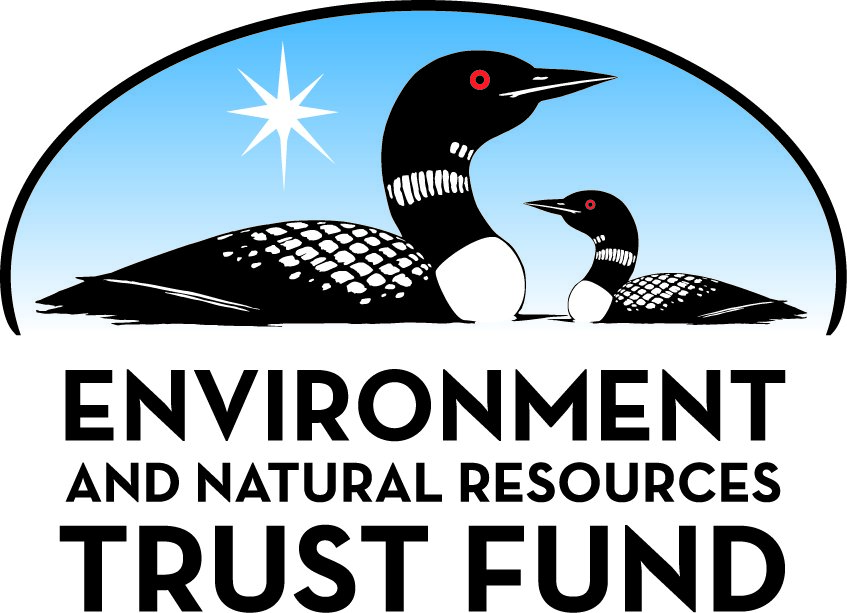 Environment and Natural Resources Trust Fund2022 Request for ProposalGeneral InformationProposal ID: 2022-134Proposal Title: Algal Granule Bioreactors for Nitrogen and Phosphorus RemovalProject Manager InformationName: Satoshi IshiiOrganization: U of MN - College of Food, Agricultural and Natural Resource SciencesOffice Telephone: (612) 624-7902Email: ishi0040@umn.eduProject Basic InformationProject Summary: This project will develop novel algae bioreactors to reduce nitrogen and phosphorus concentrations in agricultural runoff, thereby improving surface water quality.Funds Requested: $200,000Proposed Project Completion: June 30 2024LCCMR Funding Category: Small Projects (H)
	Secondary Category: Water Resources (B)Project LocationWhat is the best scale for describing where your work will take place?  
	StatewideWhat is the best scale to describe the area impacted by your work?  
	StatewideWhen will the work impact occur?  
	In the FutureNarrativeDescribe the opportunity or problem your proposal seeks to address. Include any relevant background information.Contamination of surface waters with nitrogen (N) and phosphorus (P) can lead to eutrophication in rivers, lakes, and oceans, causing significant negative impacts on human and ecosystem health. Agricultural runoff is one of the main sources of these nutrients. Efforts have been made to reduce N and P runoff from agricultural fields, but it is still difficult to control N and P contaminations. Edge-of-the-field bioreactors such as woodchip bioreactors have been installed in Minnesota to remove these nutrients. However, one of the major challenges of the current bioreactor systems is the low microbial activities (and therefore low nutrient removal) due to low-temperature and high-nutrient runoff that occur in early spring. In this project, we propose to develop novel bioreactors to simultaneously reduce N and P from agricultural runoff in cold conditions, by using cold-adapted algae.What is your proposed solution to the problem or opportunity discussed above? i.e. What are you seeking funding to do? You will be asked to expand on this in Activities and Milestones.The overall goal of this project is to improve water quality by reducing N and P concentrations in agricultural runoff. To achieve this goal, we will develop novel algae bioreactors. Algae grow fast in response to N and P in water and accumulate these nutrients in their biomass. Therefore, by harvesting algal biomass, we can reduce N and P concentrations in water. In the proposed algae bioreactor, microbial granular sludge technology will be used to facilitate the separation of algal biomass from water. Microbial granules are densely packed microbial structures, which have been used for wastewater treatment. In addition, algal granules have been found in natural environments. We previously identified the occurrence of microbial N removal processes in naturally occurring algal granules on the glacier ice. By creating similar N-removing algal granules in bioreactor conditions, we will be able to efficiently remove N and P from contaminated waters in low-temperature conditions.

In this project, we will first develop laboratory-scale algal granule bioreactors (Activity 1). We will optimize the reactor operation conditions to enhance N and P removal. We will then apply these reactors to treat actual agricultural runoff to examine the feasibility of this approach (Activity 2).What are the specific project outcomes as they relate to the public purpose of protection, conservation, preservation, and enhancement of the state’s natural resources? The specific project outcome is the algal bioreactor system for N and P removal. By applying these bioreactors to the field, we will be able to remove N and P from environments, thereby contributing to the improved water quality.Activities and MilestonesActivity 1: Develop laboratory-scale nitrogen and phosphorus removing algal granule bioreactorsActivity Budget: $103,000Activity Description: 
Three laboratory-scale bioreactors will be designed and operated to develop the most efficient N- and P-removing algal granules. Synthetic agricultural runoff water with known amounts of N and P will be used in Activity 1 for the stable operation of the reactors. The size and density of the granules, as well as N and P removal rates, will be measured to evaluate the overall efficiency of the reactors. The reactor will be operated under cold conditions (5-10C) to simulate the field conditions. The reactor operation conditions (e.g., flow rate) will be optimized to maximize the granule size and N and P removal rates. Our target N removal rate is >80%. The algal and microbial community structures of the granules will be identified by using next-generation sequencing technology.Activity Milestones: Activity 2: Apply algal granule bioreactors to clean agricultural runoff waterActivity Budget: $97,000Activity Description: 
Once we develop algal granule bioreactors for N and P removal, we will feed actual agricultural runoff water to the reactors. We will collect several agricultural runoff water samples with various N and P concentrations from different locations across the state. The stable operation of the reactors will be evaluated by the granule size and the N and P removal efficiency. If necessary, reactor operation conditions will be optimized. The cost and benefit of the algal bioreactor system will be evaluated by calculating the dollar amount necessary to remove N and P ($/lb N or P).Activity Milestones: Long-Term Implementation and FundingDescribe how the results will be implemented and how any ongoing effort will be funded. If not already addressed as part of the project, how will findings, results, and products developed be implemented after project completion? If additional work is needed, how will this be funded? 
The long-term goal of this research is to improve water quality by reducing N and P concentrations in agricultural runoff. The proposed project is the initial step (phase 1) of a three-phase project to achieve this goal. In the phase 2 project, multiple algal bioreactors will be installed and operated in the fields. In the third phase, we will develop low-cost bioreactors (<$1,000) to promote the installation of the algae bioreactors in the fields. Phase 2 and 3 projects will be done to maximize the impacts of this LCCMR-funded phase 1 project, with support from other funding.Other ENRTF Appropriations Awarded in the Last Six YearsProject Manager and Organization QualificationsProject Manager Name: Satoshi IshiiJob Title: Associate ProfessorProvide description of the project manager’s qualifications to manage the proposed project. 
Satoshi Ishii is Associate Professor in the BioTechnology Institute (BTI) and the Department of Soil, Water, and Climate (SWC) at the University of Minnesota. Dr. Ishii’s research focuses on environmental microbiology and biotechnology, including water quality and public health microbiology. He has over 15 years of experience working on nutrient pollution in water environments including nutrient removal from wastewater and agricultural runoff.Organization: U of MN - College of Food, Agricultural and Natural Resource SciencesOrganization Description: 
The University of Minnesota is the main research and graduate teaching institution in the state of Minnesota. The BioTechnology Institute provides advanced research, training, and university-industry interaction in biological process technology. In the Department of Soil, Water, and Climate, we seek to improve and protect the quality of soil, air, and water resources in natural and managed ecosystems, through research, teaching, and extension.Budget SummaryClassified Staff or Generally Ineligible ExpensesNon ENRTF FundsAttachmentsRequired AttachmentsVisual ComponentFile: Alternate Text for Visual ComponentThis graphic shows how algal granule bioreactors developed in this project can reduce N and P concentrations in agricultural runoff to improve water quality in Minnesota....Administrative UseDoes your project include restoration or acquisition of land rights? 
	NoDoes your project have potential for royalties, copyrights, patents, or sale of products and assets? 
	NoDo you understand and acknowledge IP and revenue-return and sharing requirements in 116P.10? 
	N/ADo you wish to request reinvestment of any revenues into your project instead of returning revenue to the ENRTF? 
	N/ADoes your project include original, hypothesis-driven research? 
	YesDoes the organization have a fiscal agent for this project? 
	Yes,  Sponsored Projects AdministrationDescriptionCompletion DateDevelopment of N- and P-removing algal granulesJune 30 2023Identification of the algal and microbial community structures in the algal granulesDecember 31 2023N&P removal rates of the algal granule bioreactor fed with synthetic agricultural runoffDecember 31 2023DescriptionCompletion DateStable operation of algal granule bioreactors with agricultural runoff waterJune 30 2024N&P removal rates of the algal granule bioreactors fed with actual agricultural runoffJune 30 2024Dollar amount necessary to remove N and P ($/lb N or P)June 30 2024NameAppropriationAmount AwardedAssessment of Water Quality for ReuseM.L. 2017, Chp. 96, Sec. 2, Subd. 04f$148,000Category / NameSubcategory or TypeDescriptionPurposeGen. Ineli gible% Bene fits# FTEClass ified Staff?$ AmountPersonnelProfessorProject supervision, supervision of a post-doctoral researcher, project reporting.27%0.16$31,000Postdoctoral research associateCollect samples, perform lab experiments, and analyze data for Activities 1 and 2; write reports20%2$122,0002 Undergraduate research techniciansSample collection and processing, water quality analysis for Activity 1 and 20%0.78$20,000Sub Total$173,000Contracts and ServicesUniversity of Minnesota Genomics CenterInternal services or fees (uncommon)Next-generation sequencing to characterize microbial communities (approx. $30/sample x 100 samples)0$3,000Sub Total$3,000Equipment, Tools, and SuppliesTools and SuppliesLab-scale bioreactors including pumps and tubings ($3,000/each x 3 reactors)Necessary to develop algal granules for N and P removal$9,000Tools and SuppliesLab supplies: chemicals and reagents for water quality testing and microbial analyses, glassware, and plastic and other consumables (gloves, tubes, plates, pipette tips, etc.) ($6,000/year x 2 years).Necessary to analyze water quality (N and P concentrations) and identify algae and microbes important for the nutrient removal.$12,000Sub Total$21,000Capital ExpendituresSub Total-Acquisitions and StewardshipSub Total-Travel In MinnesotaMiles/ Meals/ LodgingIn-state travel to collect water samples (Approximately 1740 miles at $0.575/mile per U of M travel policy)Necessary to collect water samples from different agricultural areas in Minnesota$1,000Sub Total$1,000Travel Outside MinnesotaSub Total-Printing and PublicationPublicationOpen access publication feeNecessary to make the results publicly available$2,000Sub Total$2,000Other ExpensesSub Total-Grand Total$200,000Category/NameSubcategory or TypeDescriptionJustification Ineligible Expense or Classified Staff RequestCategorySpecific SourceUseStatusAmountStateIn-KindUniversity of MinnesotaThe University of Minnesota is not allowed to charge the State of Minnesota its typical overhead rate of 55% of the total modified direct costs. We are listing our unrecoverable indirect cost as in-kind contribution.Secured$110,000State Sub Total$110,000Non-StateNon State Sub Total-Funds Total$110,000